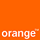 Sos. Stefan cel Mare nr. 5, Bl. 6 (Dinamo)Lânga Spitalul de UrgentaSite-ul acesta pare destul de nou, adica instalat as zice undeva între iunie 2005 si ianuarie 2006. Echipat tot cu o antena Kathrein (dar nu exact acelasi model ca cel de la Connex) cu combiner (diplexor) integrat ; am gasit-o cu 4 TRX-uri pe GSM (ca din pacate tot nu mi-am dat seama ca este DualBand, din moment ce are un CID sectorizat…), ceea ce însemna ca este echipata probabil cu un adevarat BTS macro si nu ceva micro (ca nu prea îi vad sa cupleze doua M5M-uri doar pentru 900Mhz, plus înca unu’ pe DCS)… si asa si este : un MBO1 cu 4 TRX pe GSM si 2 TRX pe DCS (si mai pot instala înca 2 TRX-uri în caz de nevoie… sau si mai multe daca baga twin-uri…)Se si vede clar cum urca feederi undeva spre acoperis ; pe acoperis nu par sa aiba nimic macro, ceea ce este si situatia teoretica. Site-ul depinde cica de BSC-ul Obor (BI0531_OBO1), ci mai are o legatura si cu BI_0082 Center 03 (Str. Stefan cel Mare n°26).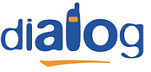 Sos Stefan cel Mare nr.6, Bl. 15AVis-a-vis de Spitalul de Urgenta (diagonala)Intrare prin spatele blocului prin Polona (Ap.1-40)Si uite cum din întâmplare, cautând prin liste site-ul de mai sus, am dat peste un alt microcell din aceasi zona, instalat de Dialog de data asta - mult mai vechi deci, pentru ca a fost lansat pe 19 octombrie 1999 (în faza 3 de densificare cu microcell-uri). A fost echipat cu un clasic M4M (2 TRX), iar prin 2006 a primit un M5M tot cu 2 TRX-uri ; pare sa fie deci ceva GSM only. Se spune ca este legat de BSC-ul Teatrul National.BCCHLACCIDTRXDiverse124130193814H79, H85, H87, H124EA C   MB 2RAM -111 dBm ?CRO 0 / TO 10 / PenT 20